	Table of Contents[Title of Lesson]- Administrative PageThis section provides a generic template for instructor-led training facilitators. Components may choose to use to track administrative information related to training and notes for the training facilitation. Duplicate this page for each lesson.Lesson Overview [Insert target audience]Lesson OrganizationTarget Audience [Insert target audience description]Terminal Learning Objective (TLO)[Insert terminal objective]Enabling Learning Objective (ELO)[Insert enabling learning objective]Start/end date(s) and time(s): [Insert start/end date(s) and time(s).]Assessment Strategies: [Insert assessment strategies]Instructor Notes[Insert instructor notes][Title of Lesson]- Instructor Notes [Insert Title of Slide and Slide Number]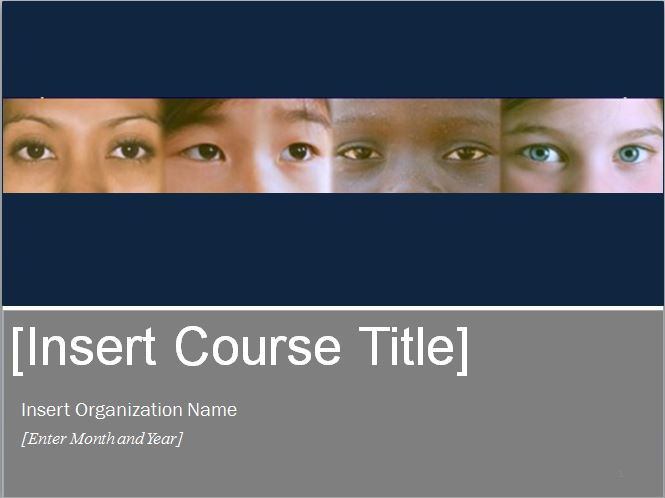 Instructor Notes: [Insert notes related to the slide.][Insert notes related to the slide.]Section #Section Title and Description  1Title 2Title 3Title4Title 5Title 